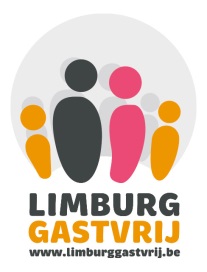 Lancering www.limburggastvrij.be provinciaal aanspreekpunt
Wil je iets doen voor vluchtelingen? Of kan jouw organisatie hulp gebruiken? Op www.limburggastvrij.be  vind je vraag en aanbod.De Limburgse solidariteit met de vluchtelingen komt massaal op gang. Tientallen mensen, bedrijven, scholen, verenigingen hebben de afgelopen weken het Limburgs Platform voor Vluchtelingen, kortweg LPV, gecontacteerd om hulp aan te bieden. Linda Delva (initiatiefneemster Limburg Gastvrij) : “De foto van de kleine Aylan heeft vele mensen diep geraakt. Dagelijks wordt het Limburgs Platform voor Vluchtelingen gecontacteerd met de vraag wat mensen kunnen doen, hoe ze kunnen helpen. De vraag wordt echter zo groot dat we de vele reacties niet meer verwerkt krijgen. Om de aangeboden hulp zo snel mogelijk in daden te kunnen omzetten, hebben we een website gelanceerd: www.limburggastvrij.be. Hier brengen we zowel de noden als de aangeboden hulp in kaart. Bij deze roepen we alle Limburgers op om hun steentje bij te dragen.Iedereen kan zich melden via www.limburggastvrij.be, er is altijd iets wat je kan doen. Misschien heb je een grote opslagplaats die leeg staat, wil je een woning verhuren aan een vluchtelingenfamilie of nog iets anders. Gewoon surfen naar onze website en het invulformulier bezorgen via lgv@limburg.be !”Limburg Gastvrij roept ook alle Limburgse ocmw’s, opvangcentra, St. Vincentiusverenigingen en andere sociale partners op om de noden m.b.t. materiaal, vrijwilligers, enz. door te geven door het bijgevoegde invulformulier te mailen naar lgv@limburg.be .Op deze manier kan alles per gemeente in kaart worden gebracht. 
Linda Delva: “Lokale besturen en organisaties krijgen via de site de kans om hun specifieke noden door te geven. Ook organisaties die tot nu toe nog niet met vluchtelingen werden geconfronteerd en er nu wel mee in aanraking kunnen hier zeker de nodige ondersteuning vinden.We willen de gemeentebesturen ook vragen om mee werk te maken van een gemeentelijk coördinatiepunt en de uitbouw van bijkomende opvangplaatsen zodat we goed voorbereid wanneer de vluchtelingen vanuit Brussel naar Limburg vertrekken.”   Mensen die het LPV financieel willen steunen, vinden alle informatie terug op www.limburggastvrij.be. Hartelijk dank voor uw medewerking!Limburgs Platform voor Vluchtelingen / Limburg Gastvrij Linda Delva 	0470/55.08.12www.limburggastvrij.bevoor vragen: info@limburggastvrij.be - voor het terugsturen van het invulformulier: lgv@limburg.be